Сумська міська радаVІI СКЛИКАННЯ XV СЕСІЯРІШЕННЯвід 02 листопада 2016 року № 1384-МРм. СумиВраховуючи звернення орендаря, надані документи та протокол засідання постійної комісії з питань архітектури, містобудування, регулювання земельних відносин, природокористування та екології Сумської міської ради                              від 01.09.2016 № 37, відповідно до статті 12 Земельного кодексу України, статей 31, 32, 34 Закону України «Про оренду землі», керуючись пунктом 34 частини першої статті 26 Закону України «Про місцеве самоврядування в Україні», Сумська міська рада ВИРІШИЛА:1. Надати згоду ТОВ «Будівельна виробничо-комерційна компанія «Федорченко» (14005202) на припинення дії договору оренди земельних ділянок за адресою: м. Суми, урочище Коптіївщина Сумського родовища будівельних пісків, площею 1,1000 га та 0,4500 га, від 30 січня 2014 року         № 4511120, шляхом його розірвання (у зв'язку з закінченням терміну дії проекту розробки кар’єру).2. Департаменту забезпечення ресурсних платежів підготувати угоду про дострокове розірвання договору.3. Організацію виконання даного рішення покласти на першого заступника міського голови Войтенка В.В.Сумський міський голова							О.М. ЛисенкоВиконавець: Клименко Ю.М.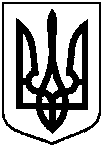 Про припинення дії договору оренди земельних ділянок ТОВ «Будівельна виробничо-комерційна компанія «Федорченко» 